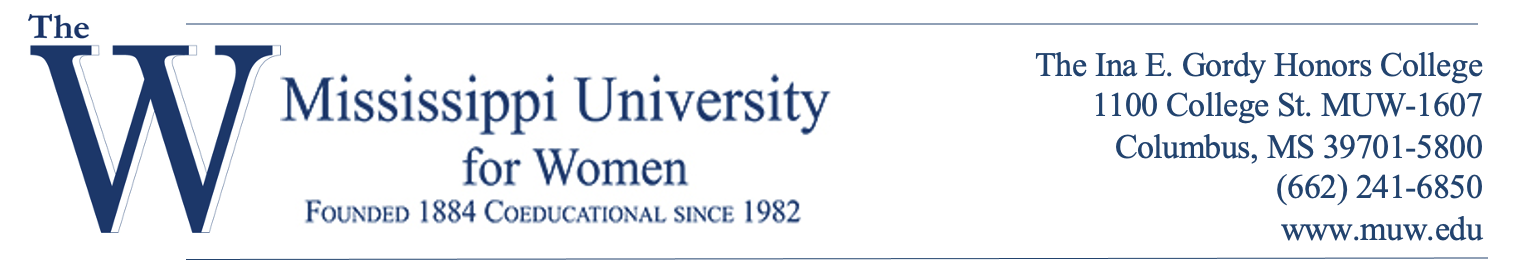 Gordy Honors CollegeApplication Form: TransferPlease complete all of the following sections. For Academic and Extracurricular Honors, you may attach a resume instead.Name (first / middle / last):  				Preferred Name:Preferred Pronouns:          Current Mailing Address:Home Phone:  Mobile Phone: E-mail: 	Current College:Current College GPA: Academic Honors:Extracurricular Honors:Please provide a short statement explaining why you are interested in becoming a member of the Gordy Honors College:Please email to honors@muw.edu, along with at least one letter of recommendation, preferably from a college instructor or staff member. If your recommender would prefer to mail the letter, simply ask that it be sent to the street address listed above.